2024 г.Конкурсное задание разработано экспертным сообществом и утверждено Менеджером компетенции, в котором установлены нижеследующие правила и необходимые требования владения профессиональными навыками для участия в соревнованиях по профессиональному мастерству.Конкурсное задание включает в себя следующие разделы:1. ОСНОВНЫЕ ТРЕБОВАНИЯ КОМПЕТЕНЦИИ	31.1. Общие сведения о требованиях компетенции	31.2. Перечень профессиональных задач специалиста по компетенции «Ветеринария»	31.3. Требования к схеме оценки	51.4. Спецификация оценки компетенции	51.5. Конкурсное задание	61.5.1. Разработка/выбор конкурсного задания	61.5.2. Структура модулей конкурсного задания (инвариант)	72. СПЕЦИАЛЬНЫЕ ПРАВИЛА КОМПЕТЕНЦИИ	82.1. Личный инструмент конкурсанта	82.2. Материалы, оборудование и инструменты, запрещенные на площадке	83. ПРИЛОЖЕНИЯ	8ИСПОЛЬЗУЕМЫЕ СОКРАЩЕНИЯ1. ОСНОВНЫЕ ТРЕБОВАНИЯ КОМПЕТЕНЦИИ1.1. ОБЩИЕ СВЕДЕНИЯ О ТРЕБОВАНИЯХ КОМПЕТЕНЦИИТребования компетенции (ТК) «Ветеринария» определяют знания, умения, навыки и трудовые функции, которые лежат в основе наиболее актуальных требований работодателей отрасли. Целью соревнований по компетенции является демонстрация лучших практик и высокого уровня выполнения работы по соответствующей рабочей специальности или профессии. Требования компетенции являются руководством для подготовки конкурентоспособных, высококвалифицированных специалистов / рабочих и участия их в конкурсах профессионального мастерства.В соревнованиях по компетенции проверка знаний, умений, навыков и трудовых функций осуществляется посредством оценки выполнения практической работы. Требования компетенции разделены на четкие разделы с номерами и заголовками, каждому разделу назначен процент относительной важности, сумма которых составляет 100.1.2. ПЕРЕЧЕНЬ ПРОФЕССИОНАЛЬНЫХ ЗАДАЧ СПЕЦИАЛИСТА ПО КОМПЕТЕНЦИИ «ВЕТЕРИНАРИЯ (юниоры)»Перечень видов профессиональной деятельности, умений и знаний и профессиональных трудовых функций специалиста (из ФГОС/ПС/ЕТКС..) и базируется на требованиях современного рынка труда к данному специалистуТаблица №1Перечень профессиональных задач специалиста1.3. ТРЕБОВАНИЯ К СХЕМЕ ОЦЕНКИСумма баллов, присуждаемых по каждому аспекту, должна попадать в диапазон баллов, определенных для каждого раздела компетенции, обозначенных в требованиях и указанных в таблице №2.Таблица №2Матрица пересчета требований компетенции в критерии оценки1.4. СПЕЦИФИКАЦИЯ ОЦЕНКИ КОМПЕТЕНЦИИОценка Конкурсного задания будет основываться на критериях, указанных в таблице №3:Таблица №3Оценка конкурсного задания1.5. КОНКУРСНОЕ ЗАДАНИЕОбщая продолжительность Конкурсного задания: 8 ч.Количество конкурсных дней: 3дняВне зависимости от количества модулей, КЗ должно включать оценку по каждому из разделов требований компетенции.Оценка знаний участника должна проводиться через практическое выполнение Конкурсного задания. В дополнение могут учитываться требования работодателей для проверки теоретических знаний / оценки квалификации.1.5.1. Разработка/выбор конкурсного задания (ссылка на ЯндексДиск с матрицей, заполненной в Excel)Конкурсное задание состоит из 4 модулей, включает обязательную к выполнению часть (инвариант) – 3 модуля и вариативную часть – одного модуля. Общее количество баллов конкурсного задания составляет 100.Вариативные модули разработаны и рекомендованы для выполнения работодателями региона.Обязательная к выполнению часть (инвариант) выполняется всеми регионами без исключения на всех уровнях чемпионатов.Количество модулей из вариативной части, выбирается регионом самостоятельно в зависимости от материальных возможностей площадки соревнований и потребностей работодателей региона в соответствующих специалистах. В случае если ни один из модулей вариативной части не подходит под запрос работодателя конкретного региона, то вариативный модуль формируется регионом самостоятельно под запрос работодателя. При этом, время на выполнение модуля и количество баллов в критериях оценки по аспектам не меняются.Таблица №4Матрица конкурсного заданияИнструкция по заполнению матрицы конкурсного задания (Приложение № 1)1.5.2. Структура модулей конкурсного задания (инвариант/вариатив)Модуль А.  Выполнение лабораторных исследований (инвариант)Время на выполнение модуля 1 часЗадания: Окраска микроорганизмов кисломолочных продуктовУчастнику необходимо подготовить рабочее место к проведению процедуры, провести окраску микроорганизмов сложным методом.Модуль Б.  Ветеринарно-санитарная экспертиза продуктов и сырья животного и растительного происхождения (инвариант)Время на выполнение модуля 3 часаЗадания: Исследование растительной продукции на количественное содержание нитратовУчастнику необходимо подготовить рабочее место к проведению процедуры, определить качество продуктов и сырья растительного, животного происхождения, продукции пчеловодства. Дать интерпретацию полученным результатам.Определение качества молокаКонкурсанту необходимо подготовить рабочее место к проведению исследования, определить качество молока. Дать интерпретацию полученным результатам.Определение качества медаУчастнику необходимо подготовить рабочее место к проведению процедуры, определить качество меда. Дать интерпретацию полученным результатам.Модуль В.  Решение профессиональных (ситуационных) задач (инвариант)Время на выполнение модуля 3 часаЗадания: Клинический осмотр сельскохозяйственных животных и птицыУчастнику необходимо произвести клинический осмотр животного/птицы. Дать интерпретацию полученных результатов.Ревизия и ушивание операционной раныНаложение хирургических швов с использованием тренажера-симулятора.Наложение бинтовых повязокНаложение бинтовой повязки с демонстрацией необходимого количества слоев повязки.Вариативный модульМодуль Г.  Ветеринарная фармакология (вариатив)Время на выполнение модуля 1 часЗадания: Приготовление лекарственных форм.Приготовление жидких, мягких, твердых лекарственных форм в соответствии с рецептом, упаковка, оформление этикетки на приготовленные лекарственные формы.2. СПЕЦИАЛЬНЫЕ ПРАВИЛА КОМПЕТЕНЦИИВремя на выполнения задания не должны превышать 8 часов в день.При разработке Конкурсного задания и Схемы оценки необходимо учитывать специфику и ограничения применяемой техники безопасности и охраны труда для данной возрастной группы. Так же необходимо учитывать антропометрические, психофизиологические и психологические особенности данной возрастной группы. 2.1. Личный инструмент конкурсанта2.2. Материалы, оборудование и инструменты, запрещенные на площадкеВ момент выполнения конкурсных заданий категорически запрещено пользоваться средствами коммуникации (телефоны, смартфоны, планшеты и прочие гаджеты), справочными материалами – если они не предоставлены организаторами. Также категорически запрещается во время официального времени общаться с другим участником или представителем того же учебного заведения. При выявлении данного факта, незамедлительно составляется протокол об отстранении конкурсанта от выполняемых заданий согласно МАРШРУТНОМУ ЛИСТУ, сроком не менее 2 часов. Выполнение в другое время данных заданий не допустимо.3. ПриложенияПриложение №1 Описание компетенцииПриложение №2 Инструкция по заполнению матрицы конкурсного заданияПриложение №3 Матрица конкурсного заданияПриложение №4 Инструкция по охране труда компетенции «Ветеринария»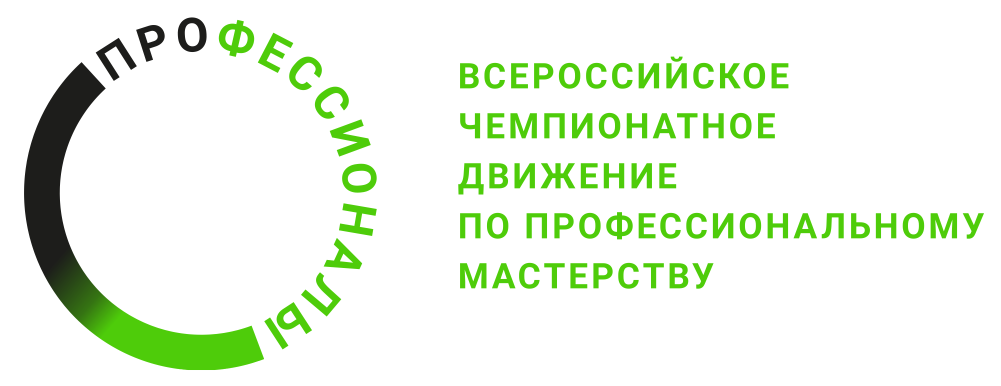 1ФГОСФедеральный государственный образовательный стандарт2ПСПрофессиональный стандарт3МРС Мелкий рогатый скот4КРСКрупный рогатый скот5ВСЭВетеринарно-санитарная экспертиза6ТрКТребования компетенции7ВИКВизуально-измерительный контроль8КЗКонкурсное задание9ИЛИнфраструктурный лист12КОКритерии оценки13ПЗПлан застройки площадки компетенции14ЛИКЛичный инструмент конкурсанта№ п/пРазделВажность в %1Организация работы101- Специалист должен знать и понимать:документацию и правила по охране труда, техникебезопасности и соблюдению правил личной гигиены;основные принципы безопасной работы с животными,электрооборудованием, хладагентами, реактивами, биологическими материалами;ситуации, при которых должны использоватьсясредства индивидуальной защиты;назначение, принципы использования и хранениянеобходимых инструментов, оборудования и материалов с учетомфакторов, влияющих на их безопасность;назначение, принципы использования и хранениянеобходимых материалов;важность поддержания рабочего места в надлежащемсостоянии;основные способы экономичности расходных материалов привыполнении заданий;технологии выполнения лабораторных, диагностических, исследовательских работ и работы с измерительными приборами;значимость планирования всего рабочего процесса, каквыстраивать эффективную работу и распределять рабочее время.1- Специалист должен уметь:выполнять требования по охране труда, технике безопасности и соблюдению правил личной гигиены;выполнять требования техники безопасности приработе с электрооборудованием, хладагентами, реактивами и биологическими материалами;использовать средства индивидуальной защиты;правильно выбирать, применять, очищать и хранить все инструменты и оборудование; правильно выбирать, применять и хранить все материалы безопасным способом;организовывать рабочее место для максимально эффективной работы;проводить точные измерения;эффективно использовать рабочее время;работать эффективно, постоянно отслеживая результаты работы;применять и использовать высокие стандарты качества работ и технологий.2Лабораторные методы исследований в ветеринарной сфере102- Специалист должен знать и понимать:значение микроорганизмов в природе, в жизни человека и животных;формы воздействия патогенных микроорганизмов на животных;основные группы микроорганизмов, их классификацию;чувствительность микроорганизмов к антибиотикам;методы исследования в гистологии и гематологии;функциональный подход к изучаемым структурам определять физические характеристики, химический состав, образца, дифференциацию осадка материального субстрата любой функции организма;сущность серологических исследований и методику их проведения.2- Специалист должен уметь:обеспечивать асептические условия работы с биоматериалами;пользоваться микроскопом;проводить микробиологические исследования и давать оценку полученным результатам.3Проведение ветеринарно-санитарной экспертизы продуктов и сырья животного и растительного происхождения203- Специалист должен знать и понимать:правила отбора и подготовки проб для проведения ветеринарно-санитарной экспертизы;правила проведения ветеринарно-санитарной экспертизы продуктов, сырья животного и растительного происхождения;стандарты на готовую продукцию животноводства; пищевые токсикоинфекции, токсикозы и их профилактику.3- Специалист должен уметь:проводить отбор проб биологического материала, продуктов и сырья животного и растительного происхождения для проведения экспертизы;консервировать, упаковывать и пересылать пробы биологического материала, продуктов и сырья животного и растительного происхождения; проводить анализ продуктов и сырья животного и растительного происхождения;проводить утилизацию конфискатов и зараженного материала;давать оценку полученным результатам.4Физикальный осмотр254- Специалист должен знать и понимать:систему ветеринарных лечебно-диагностических мероприятий в различных условиях;способы фиксации животных и птицы;современные методы клинической и лабораторной диагностики болезней животных; приемы клинической диагностики внутренних болезней животных;специальную ветеринарную терминологию;культуру работы.4- Специалист должен уметь:фиксировать животных разных видов и птицу;определять габитус, состояние наружных покровов, слизистых оболочек, лимфатических узлов. Определять физиологические показатели;проводить частную клиническую диагностику отдельных органов и систем организма;устанавливать функциональные и морфологические изменения в органах и системах органов сельскохозяйственных животных и птицы;пользоваться инструментарием для проведения физикального осмотра;пользоваться оборудованием для проведения специальных исследований;проводить анализ полученных результатов, давать им оценку и рекомендации владельцам животных/птицы.5Оказание оперативной и терапевтической помощи205- Специалист должен знать и понимать:правила асептики и антисептики;способы стерилизации инструментария;хирургический осмотр животных;способы оказания неотложной помощи животным;виды хирургических швов;десмургию;хирургические инструменты;профилактику послеоперационных осложнений;рецептуру;лекарственные формы и способы их приготовления.5- Специалист должен уметь:обеспечивать асептические условия работы при оказании оперативной помощи;обрабатывать операционное поле, проводить местное обезболивание;пользоваться хирургическим инструментарием; накладывать швы и повязки;проводить реанимационные мероприятия и терапевтические манипуляции;готовить лекарственные формы согласно рецепту.6Репродуктология сельскохозяйственных животных56- Специалист должен знать и понимать:процесс репродукции животных;инновационные технологии профилактики бесплодия;влияние рационов на воспроизводительную способность самок;инструментарий для оказания акушерской помощи;принципы оказания акушерской помощи;инструментарий для оттаивания глубокозамороженной спермы;способы искусственного осеменения сельскохозяйственных животных и птиц;правила и методики оценки качества спермы   6- Специалист должен уметь:оказывать акушерско-гинекологическую помощь;оттаивать глубокозамороженную сперму;проводить искусственное осеменение самок сельскохозяйственных животных;соблюдать ветеринарно-санитарные   правила при проведении искусственного осеменения.7Заполнение профессиональной документации107- Специалист должен знать и понимать:формы, акты, отчеты и журналы в ветеринарии;ветеринарную терминологию;государственную информационную систему в области ветеринарии- Ветис.7- Специалист должен уметь:работать с нормативной документацией;осуществлять поиск необходимой профессиональной информации;проводить анализ предоставленных данных;интерпретировать и оформлять полученные результаты в ходе выполнения исследований или экспертиз.Критерий/МодульКритерий/МодульКритерий/МодульКритерий/МодульКритерий/МодульКритерий/МодульИтого баллов за раздел ТРЕБОВАНИЙ КОМПЕТЕНЦИИРазделы ТРЕБОВАНИЙ КОМПЕТЕНЦИИAБВГРазделы ТРЕБОВАНИЙ КОМПЕТЕНЦИИ10,93,55,10,410Разделы ТРЕБОВАНИЙ КОМПЕТЕНЦИИ29,10,910Разделы ТРЕБОВАНИЙ КОМПЕТЕНЦИИ319,920Разделы ТРЕБОВАНИЙ КОМПЕТЕНЦИИ424,825Разделы ТРЕБОВАНИЙ КОМПЕТЕНЦИИ520,220Разделы ТРЕБОВАНИЙ КОМПЕТЕНЦИИ64,95Разделы ТРЕБОВАНИЙ КОМПЕТЕНЦИИ74,64,90,410Итого баллов за критерий/модульИтого баллов за критерий/модуль1730458100КритерийКритерийМетодика проверки навыков в критерииАВыполнение лабораторных исследований-	подготовка рабочего места к проведению процедуры окраски по Граму; ­	выбор последовательности действий в соответствии с установленным планом окраски по Граму­	приготовление мазка;­	проведение фиксации мазка;­	высушивание мазка;­	окраска мазка.БВетеринарно-санитарная экспертиза продуктов и сырья животного и растительного происхождения-	соблюдение правил личной гигиены;-	соблюдение правил техники безопасности;-	подготовка рабочего места;-	правила отбора проб для проведения исследований. -	определение качества продуктов лабораторными методами с целью выявления фальсификаций;-	умение работать с оборудованием, экономия расходных материалов;-	интерпретация результатов. Заполнение протокола исследования;-	уборка рабочего места.ВРешение профессиональных (ситуационных) задачКлинический осмотр сельскохозяйственных животных и птицы: Подготовка рабочего места.- Определить габитус.Выбрать наиболее подходящий способ фиксации животного/птицы для выполнения последующих манипуляций. При необходимости конкурсант может попросить помощи у волонтера/эксперта. - Исследование слизистых оболочек, кожи, ее производных и лимфатических узлов.- Определить физиологические показатели.- Провести исследование органов грудной и брюшной полости, опорно-двигательного аппарата и нервной системы доступными способами; - работа с фонендоскопом, перкуссионным молоточком, плессиметром и термометром;- соблюдение плана клинического обследования животного/птицы;- соблюдение правил личной гигиены;- соблюдение правил техники безопасности;- Заполнение бланка клинического исследования. Дать рекомендации согласно результатам исследования.Уборка рабочего места. - Подготовка рабочего места.- Определение габитуса.- Выбрать наиболее подходящий способ фиксации животного для выполнения последующих манипуляций. При необходимости конкурсант может попросить помощи у волонтера/эксперта.- Исследование слизистых оболочек, кожи, ее производных и лимфатических узлов.- Определить физиологические параметры.- Провести исследование органов грудной и брюшной полости, опорно-двигательного аппарата и нервной системы доступными способами.- соблюдение правил личной гигиены;- соблюдение правил техники безопасности;- соблюдение плана клинического обследования животного;- работа с фонендоскопом, мерной лентой и термометром;- заполнение бланка клинического исследования.Уборка рабочего места. Ревизия и ушивание операционной раны, наложение бинтовых повязок:- подготовка хирургического инструментария и необходимых для работы материалов;- наложение хирургических швов на трубкообразные органы;- наложение хирургических швов в области брюшной полости;- послеоперационная обработка имитации наружных покровов;- соблюдение асептики, антисептики и правил личной гигиены;- соблюдение правил техники безопасности.Уборка рабочего места. ГВетеринарная фармакологияПриготовление лекарственных форм.- подготовка рабочего места- приготовление жидких, мягких, твердых лекарственных форм в соответствии с рецептом- умение правильно поводить взвешивание и смешивание лекарственных препаратов- упаковка, оформление этикетки на приготовленные лекарственные формыУборка рабочего местаОбобщенная трудовая функцияТрудовая функцияНормативный документ/ЗУНМодульКонстанта/вариативОказание ветеринарной помощи животным всех видовПроведение клинического обследования животных с целью установления диагнозаПС: 13.012; ФГОС СПО 36.02.01 ВетеринарияМодуль 1 – Выполнение лабораторных исследованийКонстантаПроведение ветеринарно-санитарных, профилактических, диагностических и лечебных мероприятийПроведение ветеринарно-санитарного контроля сырья и продуктов животного и растительного происхождения для защиты жизни и здоровья человека и животныхПС: 13.012; ФГОС СПО 36.02.01 ВетеринарияМодуль 2– Ветеринарно-санитарная экспертиза продуктов животноводства и растениеводстваКонстантаОказание ветеринарной помощи животным всех видовПроведение клинического обследования животных с целью установления диагнозаПС: 13.012; ФГОС СПО 36.02.01 ВетеринарияМодуль 3 – Решение профессиональных (ситуационных) задачКонстантаВыполнение работ при проведении массовых профилактических и лечебно-диагностических ветеринарных мероприятийВыполнение отдельных хирургических манипуляцийПС: 13.012; ФГОС СПО 36.02.01 ВетеринарияМодуль 3 – Решение профессиональных (ситуационных) задачКонстантаВыполнение вспомогательных работ по оказанию ветеринарной помощи животнымПроведение отдельных профилактических ветеринарных мероприятийПС: 13.012; ФГОС СПО 36.02.01 ВетеринарияМодуль 3 – Решение профессиональных (ситуационных) задачКонстанта Проведение ветеринарно-санитарных, профилактических, диагностических и лечебных мероприятийВыполнение лечебно-диагностических ветеринарных манипуляцийПС: 13.012; ФГОС СПО 36.02.01 ВетеринарияМодуль 3 – Решение профессиональных (ситуационных) задачКонстантаПроведение ветеринарно-санитарных, профилактических, диагностических и лечебных мероприятийВыполнение лечебно-диагностических ветеринарных манипуляцийПС: 13.012; ФГОС СПО 36.02.01 ВетеринарияМодуль 4 – Ветеринарная фармакологияВариативСписок материалов, оборудования и инструментовОпределенный - нужно привезти оборудование по спискуНеопределенный - можно привезти оборудование по списку, кроме запрещенного.Нулевой - нельзя ничего привозить.Халат  белый медицинский с длинным рукавом+Колпак белый медицинский+Фонендоском с часами;+Часы наручные с секундной стрелкой+Перкуссионный молоточек, плессиметр+Мерная лента+Фонарик+Бахилы+Перчатки латексные стерильные+Бесконтактный термометр+Маска индивидуальная+Костюм защитный одноразовый+Иглы хирургически, атравматические для операций на крупных и мелких животных+Ложка кюретажная+Возможное использование личного  хирургического инструментария (цапки хирургические, пинцеты, ножницы, иглодержатель).+